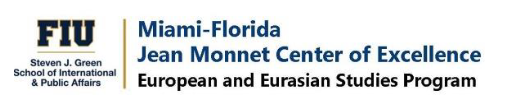 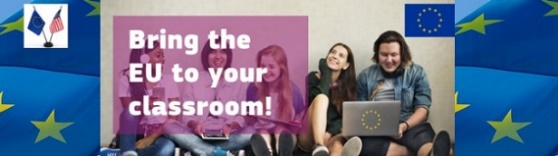 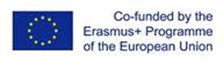 Please complete and return the following survey to Christine I. Caly-Sanchez – Miami-Florida Jean Monnet Center of Excellence at Florida International University - by e-mail at calyc@fiu.edu 
Your thoughts and comments are appreciated. NamE:HIGH SCHOOL:								  A. WORKSHOPRespond to the following statements by selecting the box that best matches your opinion.Valuable information was provided regarding the workshop on “Teaching the European Union in a Transatlantic Context”  Strongly Agree	 Agree 	 Undecided 	 Disagree 	 Strongly DisagreeWhy? The presenters made the information easy to understand.  Strongly Agree 	 Agree  	 Undecided 	 Disagree 	 Strongly DisagreeComments: In participating in the Workshop, did it increase your knowledge of the European Union? Strongly Agree 	 Agree  	 Undecided 	 Disagree 	 Strongly Disagree	Comments: Questions were answered carefully and completely.  Strongly Agree	 Agree 	 Undecided 	 Disagree 	 Strongly DisagreeComments:  A one-day workshop is adequate.  Strongly Agree	 Agree 	 Undecided 	 Disagree 	 Strongly Disagree
If “Disagree” or “Strongly disagree”, please suggest duration: 
 Longer day (specify: _____hrs)	 Additional day(s) (specify: _____day(s))  Shorter day (specify: _____hrs) …/…NamE:HIGH SCHOOL:								  Please rate each segment of the orientation:MORNING History of the EU Excellent	 Very Good		 Good 	 Fair 	 PoorComments:  Institutions & Major Policies of the EU Excellent	 Very Good 	 Good	 Fair 	 PoorComments:   Overview Database Literacy for European Union Sources Excellent	 Very Good 	 Good	 Fair 	 PoorComments:  Overview of the Euro Challenge Competition Excellent	 Very Good 	 Good	 Fair 	 PoorComments:  AFTERNOON Nordics & Relations to China 
 Excellent	 Very Good 	 Good	 Fair 	 Poor Migration & LGBT

 Excellent	 Very Good 	 Good	 Fair 	 Poor Russia-Ukraine, Hungary

 Excellent	 Very Good 	 Good	 Fair 	 Poor
Comments:  B. RecommendationsSuggestions/comments to help make future workshop for teachers better:
If you are interested in receiving our newsletter and upcoming events, please provide your e-mail: THANK YOU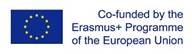 